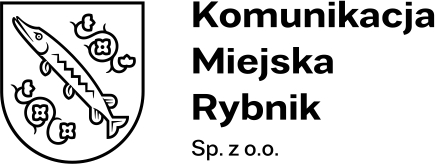 Załącznik nr 1 – Formularz oferty.Nr postępowania: KMR/PU/29/2023Ubezpieczenie komunikacyjne OC, AC i NNW 20 sztuk autobusów elektrycznych zasilanych wodorem ……………………., dnia ……………. r.Formularz ofertyDane dotyczące Wykonawcy lub każdego 
z Wykonawców wspólnie ubiegających się o udzielenie zamówienie.(wypełnić tabelę tyle razy ile to konieczne)(**niepotrzebne skreślić)Ubezpieczenie komunikacyjne OC, AC i NNW 20 sztuk autobusów elektrycznych zasilanych wodoremW odpowiedzi na ogłoszenie o zamówieniu sektorowym, którego przedmiotem jest: „Ubezpieczenie komunikacyjne OC, AC i NNW 20 sztuk autobusów elektrycznych zasilanych wodorem”, znak sprawy KMR/PU/29/2023Oferujemy wykonanie przedmiotu zamówienia zgodnie z wymaganiami zapytania ofertowego za łączną cenę brutto (składka łączna za okres 12 miesięcy dla 1 sztuki autobusu elektrycznego zasilanego wodorem wynikająca z poniżej tabeli x 20): ........................... zł, (usługa zwolniona z podatku VAT zgodnie z art. 43 ust. 1 pkt 37 ustawy z dnia 11 marca 2004 r. o podatku od towarów i usług (tekst jednolity Dz.U. z 2021 r., poz. 685 ze zm.).Powyższa cena obejmuje:  2.	Oferujemy realizację usługi ubezpieczenia każdego autobusu elektrycznego zasilanego wodorem przez okres 12 miesięcy.3. Oferujemy klauzule dodatkowe i inne postanowienia szczególne fakultatywne, dotyczące zamówienia:W kolumnie „Akceptacja” w wierszu dotyczącym akceptowanej klauzuli dodatkowej lub postanowień szczególnych proszę wpisać słowo „Tak” w przypadku przyjęcia danej klauzuli lub postanowienia szczególnego oraz słowo „Nie” w przypadku nieprzyjęcia. Brak słowa „Tak” lub „Nie” uznany zostanie jako niezaakceptowanie danej klauzuli lub postanowienia szczególnego. W przypadku przyjęcia danej klauzuli lub postanowienia szczególnego, lecz w innej wersji niż podana w niniejszej specyfikacji, Zamawiający nie przyzna punktów dodatkowych.3.	Wybór naszej oferty ……………………………. (należy wpisać: będzie /  nie będzie)  prowadzić do powstania u Zamawiającego obowiązku podatkowego.Wskazujemy  nazwę (rodzaj) towaru lub usługi, których dostawa lub świadczenie będzie prowadzić do jego powstania oraz wskazujemy ich wartość bez kwoty podatku …………… (należy wskazać jeśli dotyczy)  Oświadczamy, że ……………………………. (należy wpisać: jesteśmy / nie jesteśmy)  czynnym podatnikiem podatku od towarów i usług VAT,5.	Akceptujemy warunki płatności określone przez Zamawiającego w zapytaniu ofertowym.6.	Oświadczamy, że zapoznaliśmy się z zapytaniem ofertowym i nie wnosimy do niej zastrzeżeń oraz zdobyliśmy konieczne informacje do przygotowania oferty.8.	Oświadczamy, że akceptujemy załącznik nr 3 – „wzór umowy”9.	Oświadczamy, że jesteśmy związani ofertą przez okres wskazany w zapytaniu ofertowym.10.	Oświadczamy, że:zamówienie zostanie zrealizowane w całości przez Wykonawcę***zamierzamy powierzyć podwykonawcom następujące części przedmiotu zamówienia***.................................................................................................................................(***niepotrzebne skreślić lub wymienić zakres rzeczowy zamówienia) W przypadku gdy Wykonawca nie wskaże części zamówienia, którą powierzy podwykonawcy i jeżeli nic innego z oferty nie wynika przyjmuje się, że realizuje zamówienie samodzielnie.11.	Oświadczamy, że wypełniliśmy obowiązki informacyjne przewidziane w art. 13 lub art. 14 RODO wobec osób fizycznych, od których dane osobowe bezpośrednio lub pośrednio pozyskaliśmy w celu ubiegania się o udzielenie zamówienia w niniejszym postępowaniu.12. Osobą upoważnioną do kontaktów w trakcie realizacji zamówienia będzie:Imię i nazwisko:…………….……………… tel.:………………………...e-mail: …………………………………Załącznikami do niniejszej oferty są następujące dokumenty (wymienić jakie)………………………………………………..………………………………………………..………………………………………………..(Podpisane kwalifikowanym podpisem elektronicznym lub podpisem zaufanym lub elektronicznym podpisem osobistym przez upełnomocnionego (-ych) przedstawiciela (-li) Wykonawcy/ Wykonawców wspólnie ubiegających się o udzielenie zamówienia)Pełna nazwa Wykonawcy Adres WykonawcyNIPadres e-mailDane Wykonawcy lub Pełnomocnika Wykonawcy do korespondencji 
z Zamawiającym w związku ze złożoną ofertą  Dane Wykonawcy lub Pełnomocnika Wykonawcy do korespondencji 
z Zamawiającym w związku ze złożoną ofertą  Adres korespondencyjny pod który Zamawiający może kierować korespondencję do Wykonawcy adres   e-mailImię i Nazwisko osoby/ osób upoważnionych do kontaktów z zamawiającym RODZAJ WYKONAWCYMikroprzedsiębiorstwoMałe przedsiębiorstwo Średnie przedsiębiorstwoJednoosobowa działalność gospodarczaOsoba fizyczna nieprowadząca działalności gospodarczejInny rodzajZakres zamówienia Ubezpieczenie komunikacyjne OC, AC i NNW 1 sztuki autobusu elektrycznego zasilanego wodoremZakres zamówienia Ubezpieczenie komunikacyjne OC, AC i NNW 1 sztuki autobusu elektrycznego zasilanego wodoremSkładka za okres 12 miesięcy [zł]1Obowiązkowe ubezpieczenie odpowiedzialności cywilnejposiadaczy pojazdów mechanicznych2Ubezpieczenie pojazdów od uszkodzenia i utraty auto casco3Ubezpieczenie następstw nieszczęśliwych wypadków kierowców i pasażerówSkładka łączna w zł (suma pozycji 1-3)Składka łączna w zł (suma pozycji 1-3)Klauzule dodatkowe i inne postanowienia szczególne fakultatywne, dotyczące zamówieniaAkceptacjaUznanie za szkodę częściową uszkodzenie ubezpieczonego pojazdu w takim zakresie, że koszt jego naprawy nie przekracza 80% jego wartości rynkowej na dzień ustalania odszkodowania: 2 punkty Przyjęcie podanej klauzuli szkody całkowitej: 2 punktyPrzyjęcie klauzuli aktów terroryzmu: 1 punktPrzyjęcie odpowiedzialności za szkody z ubezpieczenia Auto Casco powstałe podczas kierowania pojazdem w stanie nietrzeźwości albo po spożyciu alkoholu, lub pod wpływem środków odurzających, substancji psychotropowych lub środków zastępczych w rozumieniu przepisów o przeciwdziałaniu narkomanii. Limit – jedno zdarzenie w każdym rocznym okresie ubezpieczenia: 2 punktyPrzyjęcie podanej klauzuli ubezpieczenia pojazdu niezabezpieczonego: 1 punktPrzyjęcie podanej klauzuli funduszu prewencyjnego: 1 punktZakres ubezpieczenia obejmuje zniszczenie lub uszkodzenie ogumienia, również w sytuacji gdy uszkodzeniu uległo jedynie ogumienia na skutek wypadku ubezpieczeniowego objętego zakresem ubezpieczenia, za wyjątkiem uszkodzenia ogumienia przez osoby trzecie polegającego na celowym przebiciu – limit odpowiedzialności w wysokości 20 000,00 zł na jedno i wszystkie zdarzenia  w każdym rocznym okresie ubezpieczenia: 1 punkt